Special Mentions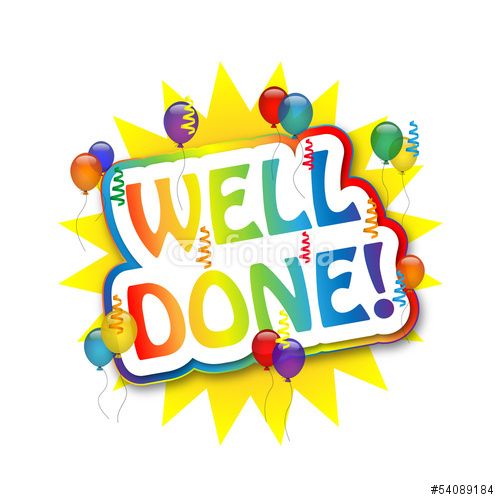 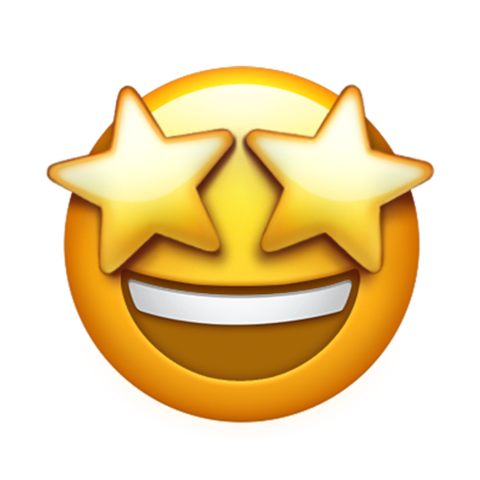 12th June 2020 Izzy – for completing the entire alphabet on the A-Z song challenge Freddie – for taking such time and care on his autobiographySophia – for using shading on her fish sketch and a lovely rainbow background on her self-potraitGeorge S – for smooth shading on his ocean sketchJude – for creating an excellent map looking at scale and placementEva – for using images in her Oceans powerpoint quizZachary – Lottie – for having fun with lots of science experiments this weekAmelia – for researching and creating a great fact sheet about sloths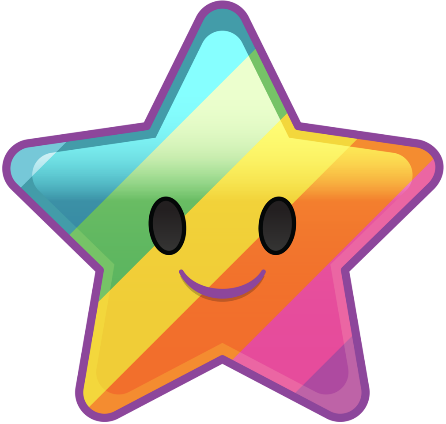 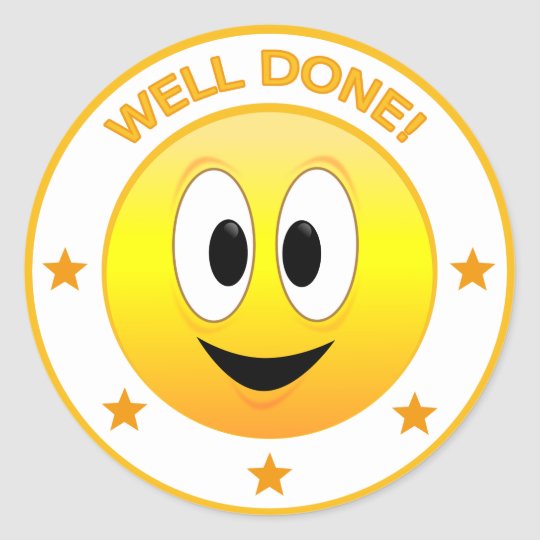 